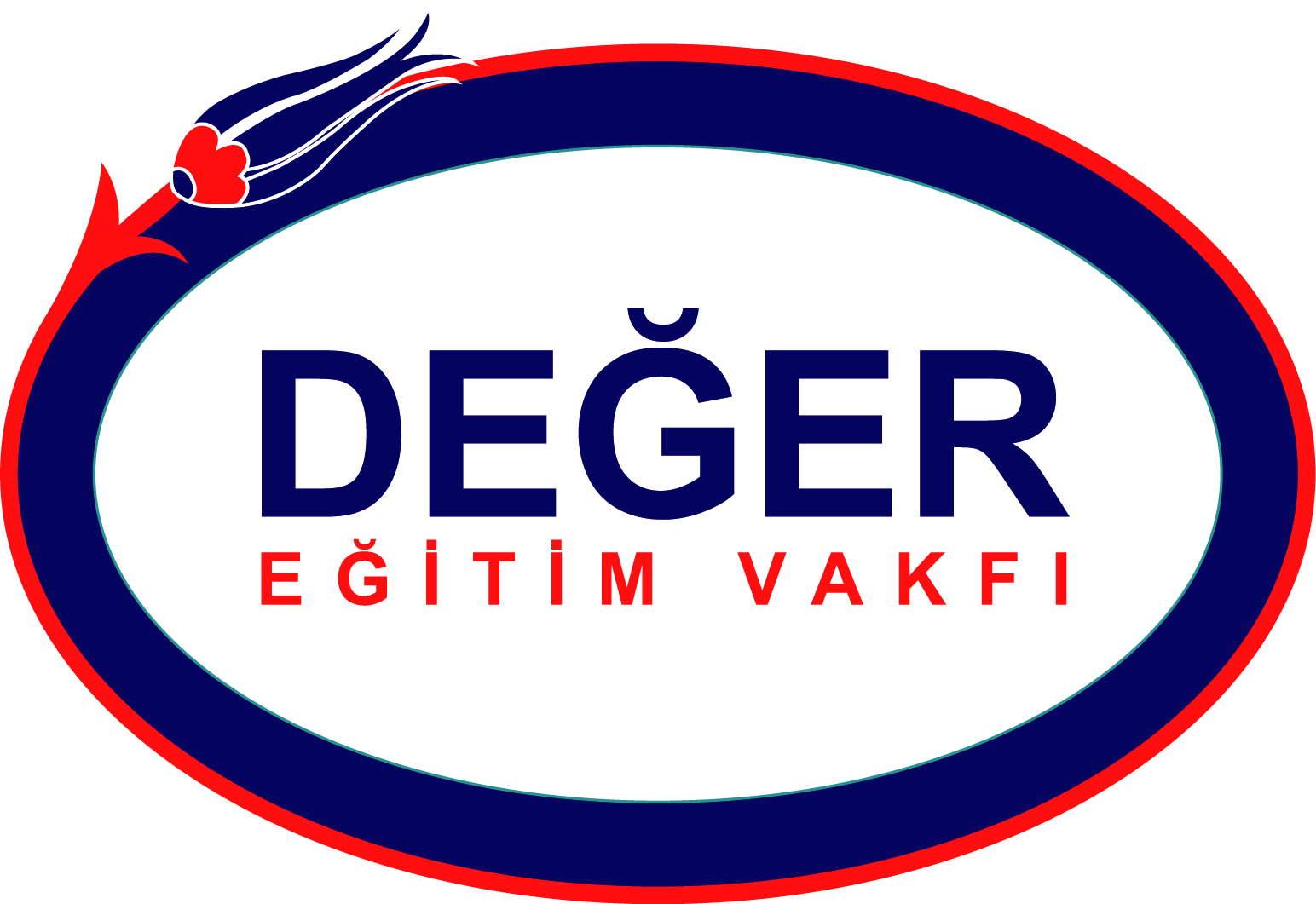 DEĞER EĞİTİM VAKFI YARDIM VE BURS FORMUBilgileri doldurmadan önce formun arkasındaki açıklamaları dikkatle okuyunuz.BURS ALANA İLİŞKİN BİLGİLERKİŞİSEL BİLGİLERT.C. No	:………………………………………………………….Adı 	:…………………………………………………………. Soyadı 	:....……………………………………………………….  Anne adı 	:……………………………………………………………Baba adı 	:……………………………………………………………Doğum Tarihi 	:……………………………………………………………………………Doğum Yeri 	:……………………………………………………………………………Medeni Hali 	:……………………………………………………………………………Babanızın mesleği	:……………………………………………………………………………Annenizin mesleği	:……………………………………………………………………………Ailenizin Aylık geliri 	:……………………………………………………………………………Adres I	:……………………………………………………………………………Adres II	:……………………………………………………………………………Telefon	:…………………………………………………………………………...E-Mail	:……………………………………………………………………………Okulu / Kurumu	:……………………………………………………………………………Bölümü	:……………………………………………………………………………Sınıfı	:…………………………………………………………………………...Bir Önceki SınıftaBaşarı Ortalaması	:……………………………………………………………………………GEREKLİ EVRAKDilekçe (1)			:Referans Mektubu (2)			:İkametgâh (3)			: Sabıka kaydı (4)			:	               Öğrenci belgesi (5)			: Okul başarı belgesi (Transkrip) (6)	:Nüfus Cüzdanı Fotokopisi (7)		:BURS BİLGİLERİBursun Başlangıç Tarihi	:………………………………………………………………………… Bursun Bitiş Tarihi	:………………………………………………………………………… Hesap No’su	:…………………………………………………………………………Bursun Nasıl Ödendiği	:…………………………………………………………………………Bursun Miktarı	:………………………………………………………………………….AÇIKLAMADilekçe öğrenci tarafından kendi el yazısıyla yazılacak olup burs başvurusu ile ilgili tüm bilgileri içerecek şekilde doldurulmalıdır. (Maddi durum, kardeş sayısı, kardeşlerin öğrencilik durumları, aile ile ilgili diğer bilgiler vs.)Referans mektubu, öğrencinin akrabaları dışında öğrenciyi tanıyan biri tarafından yazılmalıdır.İkametgâh, muhtarlık yahut alınabilecek diğer kurumlardan olmalıdır.Sabıka kaydı Cumhuriyet savcılığından alınmış olmalıdır.Öğrenci belgesi güncel olmalıdır.Transkript yeni kayıt olanlar haricinde, hazırlık sınıfını bitirmiş olanlar da dahil olmak üzere öğrencilerden istenmektedir.Nüfus cüzdanı fotokopisi önlü arkalı olmalı, T.C. nosu içermeli ve 15 yaşından itibaren resimli olmalıdır.* Varsa Değer Eğitim Vakfı yahut bağlı işletmelerinde çalışan yakınların isimleri belirtilmelidir.* Bunlar dışında eklemek istediğiniz diğer bilgileri de dilekçede belirtebilirsiniz.* Burs Bilgileri kısmı boş bırakılacaktır.* Forma mutlaka fotoğraf eklenmelidir.* Eksik belgeli başvurular kabul edilmeyecektir. 